Протокол № 39Совета Саморегулируемой организацииСОЮЗа «Содружество строителей» г. Самара								   22 октября 2019 г.Совет открыл Президент СРО СОЮЗ «Содружество строителей» Зиборов Андрей Борисович, который сообщил, что из 11 членов Совета в заседании участвуют 7 человек, что составляет 64 % от общего числа членов Совета. Заседание Совета считается правомочным, т.к. на нём присутствует более половины членов Совета. Зиборов А.Б. выступил с вступительным словом, огласил присутствующих на заседании, представил секретаря заседания Шабанову Ольгу Ивановну, предложил утвердить повестку дня заседания.Открытым голосованием Совет единогласно принял решение:Утвердить следующую повестку дня заседания:Президент Зиборов А.Б. предложил приступить к работе по рассмотрению вопросов повестки дня заседания Совета.    Повестка дня исчерпана.Председатель заседания Совета Зиборов А.Б. объявил о закрытии заседания.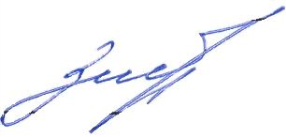 Председатель заседания:   ____________________________       /Зиборов А.Б./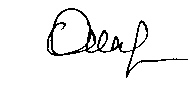 Секретарь заседания:      ______________________________      /Шабанова О.И./Дата проведения:22 октября 2019 г.Место проведения: РФ, г. Самара, ул. Лесная, д. 23Время проведения: 10:00 Присутствуют:Президент – Зиборов Андрей БорисовичЧлены Совета:Никулин Владимир ВикторовичХаликов Магомед РаджабовичВодославский Вячеслав МихайловичДоладов Юрий ИвановичМусорин Александр КонстантиновичТелегин Евгений Юрьевич Приглашённые:Генеральный директор СРО СОЮЗ «Содружество строителей»                        Зимина Вероника ГригорьевнаЗаместитель генерального директора СРО СОЮЗ «Содружество строителей»   Евстигнеева Ирина ЕвгеньевнаНачальник методического отдела СРО СОЮЗ «Содружество строителей»    Шабанова Ольга ИвановнаНачальник юридического отдела СРО СОЮЗ «Содружество строителей»    Постнова Людмила Геннадьевна1.2Приём юридических лиц, подавших заявление о вступлении в члены СРО СОЮЗ «Содружество строителей».Принятие решения о делегировании представителя СРО СОЮЗ «Содружество строителей» на окружную конференцию членов Ассоциации «Национальное объединение строителей» по Приволжскому федеральному округу, которая состоится 19 ноября 2019 г. в г. Уфа.Вопрос № 1 повестки дня:Слушали:Приём юридических лиц, подавших заявление о вступлении в члены СРО СОЮЗ «Содружество строителей». Заместителя генерального директора Евстигнееву И.Е., которая доложила  о рассмотрении исполнительным органом СРО СОЮЗ «Содружество строителей» 1 заявления о вступлении в члены СРО СОЮЗ «Содружество строителей» от следующего юридического лица, представившего необходимый пакет документов:1. Общество с ограниченной ответственностью «Уран-В» (ИНН 6317141869)Формулировка решения по вопросу № 1 повестки:Вопрос № 2 повестки дня:Слушали:Слушали:Формулировка решения по вопросу № 2 повесткиПо результатам обсуждения Советом принято решение:Принять в члены СРО СОЮЗ «Содружество строителей» с выдачей Уведомления о принятом решении следующие юридические лица:1. Общество с ограниченной ответственностью «Уран-В» (ИНН 6317141869)Итоги голосования:«За»– 7 голосов; «Против»– нет; «Воздержался» – нет.  Решение принято единогласно.2. В соответствие с Положением о членстве в Саморегулируемой организации СОЮЗе «Содружество строителей», в том числе о требованиях к членам  саморегулируемой организации, о размере, порядке расчета и уплаты вступительного взноса, членских взносов данное решение  вступает в силу со дня уплаты в полном объеме взноса (взносов) в компенсационный фонд (компенсационные фонды) СРО, а также вступительного взноса в саморегулируемую  организацию  при условии их уплаты в течение семи рабочих дней со дня получения Уведомления.Итоги голосования:«За»– 7 голосов; «Против»– нет; «Воздержался» – нет.  Решение принято единогласно.3. В соответствии с решением, принятым Общим собранием от 24 мая 2017 г. № 2/17 о страховании компенсационных фондов, «Положением о страховании членами Саморегулируемой организации СОЮЗа «Содружество строителей» риска гражданской  ответственности, которая может наступить  в случае причинения вреда вследствие недостатков работ, которые оказывают влияние на безопасность объектов капитального строительства», указанная организация в течении семи рабочих дней должна заключить договор страхования гражданской ответственности.Итоги голосования:«За»– 7 голосов; «Против»– нет; «Воздержался» – нет.  Решение принято единогласно.Принятие решения о делегировании представителя СРО СОЮЗа «Содружество строителей» на окружную конференцию членов Ассоциации «Национальное объединение строителей» по Приволжскому федеральному округу, которая состоится 19 ноября 2019 г. в г. Уфа.Президента  Зиборова А.Б., который предложил в качестве участника Окружной конференции членов Ассоциации «Национальное объединение строителей» по Приволжскому Федеральному округу,  которая состоится  19 ноября 2019 г. в г. Уфа кандидатуру генерального директора СРО СОЮЗа «Содружество строителей» Зиминой Вероники Григорьевны с правом решающего  голоса.Членов Совета Мусорина А.К., Халикова М.Р.По результатам обсуждения Советом принято решение:Делегировать на  Окружную конференцию членов Ассоциации «Национальное объединение строителей» по Приволжскому Федеральному округу,  которая состоится 19 ноября 2019 г. в г. Уфа генерального директора СРО СОЮЗа «Содружество строителей» Зимину Веронику Григорьевну с правом решающего голоса.Итоги голосования: «За»– 7 голосов; «Против»–нет; «Воздержался»–нет.